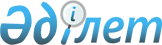 Об определении мест для размещения агитационных печатных материалов для всех кандидатов на территории Успенского районаПостановление акимата Успенского района Павлодарской области от 14 января 2020 года № 8/1. Зарегистрировано Департаментом юстиции Павлодарской области 24 января 2020 года № 6719.
      Сноска. Заголовок в редакции постановления акимата Успенского района Павлодарской области от 28.07.2023 № 212/7  (вводится в действие по истечении десяти календарных дней после дня его первого официального опубликования).
      В соответствии с пунктами 4 и 6 статьи 28 Конституционного Закона Республики Казахстан от 28 сентября 1995 года "О выборах в Республике Казахстан", пунктом 2 статьи 31 Закона Республики Казахстан от 23 января 2001 года "О местном государственном управлении и самоуправлении в Республике Казахстан", подпунктом 4) пункта 2 статьи 46 Закона Республики Казахстан от 6 апреля 2016 года "О правовых актах", акимат Успенского района ПОСТАНОВЛЯЕТ:
      1. Определить совместно с Успенской районной территориальной избирательной комиссией места для размещения агитационных печатных материалов для всех кандидатов на территории Успенского района согласно приложению к настоящему постановлению.
      Сноска. Пункт 1 - в редакции постановления акимата Успенского района Павлодарской области от 28.07.2023 № 212/7  (вводится в действие по истечении десяти календарных дней после дня его первого официального опубликования).

      2. Исключен постановлением акимата Успенского района Павлодарской области от 28.07.2023 № 212/7  (вводится в действие по истечении десяти календарных дней после дня его первого официального опубликования).


      3. Признать утратившим силу постановление акимата Успенского района от 18 ноября 2011 года № 351/11 "Об определении мест для размещения агитационных печатных материалов и помещений для проведения встреч с избирателями кандидатами в Президенты, депутаты Парламента и маслихаты Республики Казахстан" (зарегистрировано в Реестре государственной регистрации нормативных правовых актов за № 12-12-115, опубликовано 01 декабря 2011 года в районной газете "Сельские Будни").
      4. Признать утратившим силу постановление акимата Успенского района от 11 марта 2015 года № 51/3 "О внесении изменений в постановление акимата Успенского района от 18 ноября 2011 года № 351/11 "Об определении мест для размещения агитационных печатных материалов и помещений для проведения встреч с избирателями кандидатами в Президенты, депутаты Парламента и маслихаты Республики Казахстан" (зарегистрировано в Реестре государственной регистрации нормативных правовых актов за № 4365, опубликовано 27 марта 2015 года в информационно - правовой системе "Әділет").
      5. Контроль за исполнением настоящего постановления возложить на руководителя аппарата акима Успенского района Курсакову В. П.
      6. Настоящее постановление вводится в действие по истечению десяти календарных дней после дня его первого официального опубликования.
      Сноска. Пункт 6 - в редакции постановления акимата Успенского района Павлодарской области от 31.01.2024 № 33/1 (вводится в действие по истечению десяти календарных дней после дня его первого официального опубликования).


      Сноска. В текст в правом верхнем углу приложения 1 внесены изменения на казахском языке, текст на русском языке не меняется, постановлением акимата Успенского района Павлодарской области от 31.01.2024 № 33/1 (вводится в действие по истечению десяти календарных дней после дня его первого официального опубликования). Места для размещения агитационных печатных материалов для всех кандидатов на территории Успенского района
      Сноска. Приложение 1 в редакции постановлений акимата Успенского района Павлодарской области от 31.01.2024 № 33/1 (вводится в действие по истечению десяти календарных дней после дня его первого официального опубликования). Помещения для встреч кандидатов с избирателями
      Сноска. Приложение 2 - исключено постановлением акимата Успенского района Павлодарской области от 28.07.2023 № 212/7  (вводится в действие по истечении десяти календарных дней после дня его первого официального опубликования).
					© 2012. РГП на ПХВ «Институт законодательства и правовой информации Республики Казахстан» Министерства юстиции Республики Казахстан
				
      Аким Успенского района

Н. Дычко

      "СОГЛАСОВАНО"

      Председатель Успенской

      районной территориальной

      избирательной комиссии

М. Джилкибаева

      "04" ноября 2019 года
Приложение 1
к постановлению акимата
Успенского района
от 14 января 2020 года № 8/1
№ п/п
Наименование населенного пункта
Место размещения агитационных печатных материалов
1
село Каратай
Улица Ыбырая Алтынсарина, 1, возле здания коммунального государственного учреждения "Каратайская средняя общеобразовательная школа" отдела образования Успенского района, управления образования Павлодарской области
2
село Богатырь
Улица Советов, центральная площадь села Богатырь, возле административного здания № 14
3
село Лозовое
Улица Мира, центральная площадь села Лозовое, напротив административного здания № 79
4
село Ковалевка
Улица Тәуелсіздік, центральная площадь села Ковалевка, возле административного здания № 35
5
село Козыкеткен
Улица Победы, центральная площадь села Козыкеткен, возле здания товарищества с ограниченной ответственностью "Белоцерковский"
6
село Тимирязево
Улица Алматинская, центральная площадь села Тимирязево, напротив административного здания № 7
7
село Қызылағаш
Улица Советов, центральная площадь села Қызылағаш, возле административного здания № 1
8
село Ольховка
Улица Школьная, 18, возле здания государственного казенного коммунального предприятия "Досуг-центр" отдела культуры, развития языков, физической культуры и спорта Успенского района, акимата Успенского района
9
село Конырозек
Улица Милевского, 35, центральная площадь села Конырозек, возле здания государственного казенного коммунального предприятия "Досуг-центр" отдела культуры, развития языков, физической культуры и спорта Успенского района, акимата Успенского района
10
село Дмитриевка
Улица Куйбышева, 5, возле здания государственного казенного коммунального предприятия "Досуг-центр" отдела культуры, развития языков, физической культуры и спорта Успенского района, акимата Успенского района
11
село Надаровка
Улица Мира, 14, возле здания государственного казенного коммунального предприятия "Досуг-центр" отдела культуры, развития языков, физической культуры и спорта Успенского района, акимата Успенского района
12
село Вознесенка
Улица Победы, 40, центральная площадь села Вознесенка, возле здания государственного казенного коммунального предприятия "Досуг-центр" отдела культуры, развития языков, физической культуры и спорта Успенского района, акимата Успенского района
13
село Константиновка
Улица Абая, центральная площадь села Константиновка, напротив здания коммунального государственного учреждения "Аппарат акима Равнопольского сельского округа" Успенского района
14
село Равнополь
Улица Ленина, 111, возле здания коммунального государственного учреждения "Равнопольская основная общеобразовательная школа" отдела образования Успенского района, управления образования Павлодарской области
15
село Таволжан
Улица Кооперативная, центральная площадь села Таволжан, возле здания магазина "Камила"
16
село Успенка
Улица Гагарина, привокзальная площадь, возле здания магазина "Бытовая техника"
16
село Успенка
Улица Қазыбек Би, центральная площадь села Успенка, возле здания коммунального государственного учреждения "Аппарат акима Успенского сельского округа Успенского района"
17
село Белоусовка
Улица Школьная, 10, возле здания государственного казенного коммунального предприятия "Досуг-центр" отдела культуры, развития языков, физической культуры и спорта Успенского района, акимата Успенского района
18
село Травянка
Улица Достык, центральная площадь села Травянка, возле здания государственного казенного коммунального предприятия "Досуг-центр" отдела культуры, развития языков, физической культуры и спорта Успенского района, акимата Успенского района
19
село Галицкое
Переулок Школьный, центральная площадь села Галицкое, возле здания государственного казенного коммунального предприятия "Досуг-центр" отдела культуры, развития языков, физической культуры и спорта Успенского района, акимата Успенского района
20
село Новопокровка
Улица Советов, центральная площадь села Новопокровка, возле здания государственного казенного коммунального предприятия "Досуг-центр" отдела культуры, развития языков, физической культуры и спорта Успенского района, акимата Успенского районаПриложение 2
к постановлению акимата
Успенского района
от 14 января 2020 года № 8/1